Math Unit 1 Activity 2 - Adding and Subtracting Integers
When you have completed this worksheet, upload it to the matching Edmentum AssignmentGuided Notes - Fill in the blanksName:Date:Complete this worksheet and upload to the dropbox for the related assignment in Edmentum.Complete this worksheet and upload to the dropbox for the related assignment in Edmentum.Warm Up #1:                                                                                Warm Up #2: How many squares do you see?                                                 .Warm Up #1:                                                                                Warm Up #2: How many squares do you see?                                                 .Warm Up #1:                                                                                Warm Up #2: How many squares do you see?                                                 .Warm Up #1:                                                                                Warm Up #2: How many squares do you see?                                                 .Warm Up #1:                                                                                Warm Up #2: How many squares do you see?                                                 .Warm Up #1:                                                                                Warm Up #2: How many squares do you see?                                                 .Warm Up #1:                                                                                Warm Up #2: How many squares do you see?                                                 .Warm Up #1:                                                                                Warm Up #2: How many squares do you see?                                                 .Learning Target: Learning Target: Learning Target: Learning Target: Learning Target: Learning Target: Learning Target: Learning Target: Key Vocabulary: Key Vocabulary: Key Vocabulary: Key Vocabulary: Key Vocabulary: Key Vocabulary: Key Vocabulary: Key Vocabulary: Ex. 1 - Adding Integers with the SAME sign: 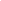 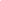 Ex. 1 - Adding Integers with the SAME sign: Ex. 1 - Adding Integers with the SAME sign: Ex. 1 - Adding Integers with the SAME sign: Ex. 2 - Practice:Ex. 2 - Practice:Ex. 2 - Practice:Ex. 2 - Practice:Ex. 3 - Adding Integers with DIFFERENT signs: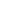 Ex. 3 - Adding Integers with DIFFERENT signs:Ex. 3 - Adding Integers with DIFFERENT signs:Ex. 3 - Adding Integers with DIFFERENT signs:Ex. 4 - Practice:Ex. 4 - Practice:Ex. 4 - Practice:Ex. 4 - Practice:Ex. 5 - Subtracting Integers:(KEEP, CHANGE, CHANGE)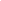 Ex. 5 - Subtracting Integers:(KEEP, CHANGE, CHANGE)Ex. 5 - Subtracting Integers:(KEEP, CHANGE, CHANGE)Ex. 5 - Subtracting Integers:(KEEP, CHANGE, CHANGE)Ex. 6 - Examples: Ex. 6 - Examples: Ex. 6 - Examples: Ex. 6 - Examples: 5 + 14  5 + 14  5 + 14  5 + 14  -25 + -30 -25 + -30 -25 + -30 -25 + -30 13 - (-4)   13 - (-4)   13 - (-4)   13 - (-4)      - 32 - (-10)   - 32 - (-10)   - 32 - (-10)   - 32 - (-10)Illustrate the scenario onto the number line diagram below: John owes his parents $10. He earned $10 for mowing one lawn, but spent $5 for lunch. He earned $13 for mowing a second lawn, but spent $3 on a gatorade. How much money does John have left after paying back his parents?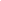 Illustrate the scenario onto the number line diagram below: John owes his parents $10. He earned $10 for mowing one lawn, but spent $5 for lunch. He earned $13 for mowing a second lawn, but spent $3 on a gatorade. How much money does John have left after paying back his parents?Illustrate the scenario onto the number line diagram below: John owes his parents $10. He earned $10 for mowing one lawn, but spent $5 for lunch. He earned $13 for mowing a second lawn, but spent $3 on a gatorade. How much money does John have left after paying back his parents?Illustrate the scenario onto the number line diagram below: John owes his parents $10. He earned $10 for mowing one lawn, but spent $5 for lunch. He earned $13 for mowing a second lawn, but spent $3 on a gatorade. How much money does John have left after paying back his parents?Illustrate the scenario onto the number line diagram below: John owes his parents $10. He earned $10 for mowing one lawn, but spent $5 for lunch. He earned $13 for mowing a second lawn, but spent $3 on a gatorade. How much money does John have left after paying back his parents?Illustrate the scenario onto the number line diagram below: John owes his parents $10. He earned $10 for mowing one lawn, but spent $5 for lunch. He earned $13 for mowing a second lawn, but spent $3 on a gatorade. How much money does John have left after paying back his parents?Illustrate the scenario onto the number line diagram below: John owes his parents $10. He earned $10 for mowing one lawn, but spent $5 for lunch. He earned $13 for mowing a second lawn, but spent $3 on a gatorade. How much money does John have left after paying back his parents?Illustrate the scenario onto the number line diagram below: John owes his parents $10. He earned $10 for mowing one lawn, but spent $5 for lunch. He earned $13 for mowing a second lawn, but spent $3 on a gatorade. How much money does John have left after paying back his parents?Which expressions are equivalent? (show your work & check all that apply)-45 ▬ (-10) and 10 + (-45)9 ▬ (-3) and -3 + (-9)62 ▬ 11 and 62 + (-11)23 - 7 and -23 (-7)Which expressions are equivalent? (show your work & check all that apply)-45 ▬ (-10) and 10 + (-45)9 ▬ (-3) and -3 + (-9)62 ▬ 11 and 62 + (-11)23 - 7 and -23 (-7)Which expressions are equivalent? (show your work & check all that apply)-45 ▬ (-10) and 10 + (-45)9 ▬ (-3) and -3 + (-9)62 ▬ 11 and 62 + (-11)23 - 7 and -23 (-7)Which expressions are equivalent? (show your work & check all that apply)-45 ▬ (-10) and 10 + (-45)9 ▬ (-3) and -3 + (-9)62 ▬ 11 and 62 + (-11)23 - 7 and -23 (-7)Which expressions are equivalent? (show your work & check all that apply)-45 ▬ (-10) and 10 + (-45)9 ▬ (-3) and -3 + (-9)62 ▬ 11 and 62 + (-11)23 - 7 and -23 (-7)Which expressions are equivalent? (show your work & check all that apply)-45 ▬ (-10) and 10 + (-45)9 ▬ (-3) and -3 + (-9)62 ▬ 11 and 62 + (-11)23 - 7 and -23 (-7)Which expressions are equivalent? (show your work & check all that apply)-45 ▬ (-10) and 10 + (-45)9 ▬ (-3) and -3 + (-9)62 ▬ 11 and 62 + (-11)23 - 7 and -23 (-7)Which expressions are equivalent? (show your work & check all that apply)-45 ▬ (-10) and 10 + (-45)9 ▬ (-3) and -3 + (-9)62 ▬ 11 and 62 + (-11)23 - 7 and -23 (-7)What is the total distance on a number line between -54 and 92? (show your work and check the correct box)146-14638-38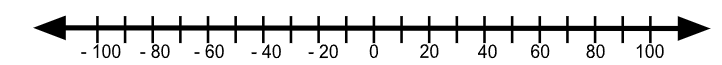 What is the total distance on a number line between -54 and 92? (show your work and check the correct box)146-14638-38What is the total distance on a number line between -54 and 92? (show your work and check the correct box)146-14638-38What is the total distance on a number line between -54 and 92? (show your work and check the correct box)146-14638-38What is the total distance on a number line between -54 and 92? (show your work and check the correct box)146-14638-38What is the total distance on a number line between -54 and 92? (show your work and check the correct box)146-14638-38What is the total distance on a number line between -54 and 92? (show your work and check the correct box)146-14638-38What is the total distance on a number line between -54 and 92? (show your work and check the correct box)146-14638-38The highest mountain in the world is Mount Everest with an elevation of 29,032 feet. The deepest part of the ocean in the Mariana Trench is -35,876 feet. Find the difference between the highest mountain and deepest ocean. (Explain how you got your answer)The highest mountain in the world is Mount Everest with an elevation of 29,032 feet. The deepest part of the ocean in the Mariana Trench is -35,876 feet. Find the difference between the highest mountain and deepest ocean. (Explain how you got your answer)The highest mountain in the world is Mount Everest with an elevation of 29,032 feet. The deepest part of the ocean in the Mariana Trench is -35,876 feet. Find the difference between the highest mountain and deepest ocean. (Explain how you got your answer)The highest mountain in the world is Mount Everest with an elevation of 29,032 feet. The deepest part of the ocean in the Mariana Trench is -35,876 feet. Find the difference between the highest mountain and deepest ocean. (Explain how you got your answer)The highest mountain in the world is Mount Everest with an elevation of 29,032 feet. The deepest part of the ocean in the Mariana Trench is -35,876 feet. Find the difference between the highest mountain and deepest ocean. (Explain how you got your answer)The highest mountain in the world is Mount Everest with an elevation of 29,032 feet. The deepest part of the ocean in the Mariana Trench is -35,876 feet. Find the difference between the highest mountain and deepest ocean. (Explain how you got your answer)The highest mountain in the world is Mount Everest with an elevation of 29,032 feet. The deepest part of the ocean in the Mariana Trench is -35,876 feet. Find the difference between the highest mountain and deepest ocean. (Explain how you got your answer)The highest mountain in the world is Mount Everest with an elevation of 29,032 feet. The deepest part of the ocean in the Mariana Trench is -35,876 feet. Find the difference between the highest mountain and deepest ocean. (Explain how you got your answer)